CCC創作集投稿須知及規定投稿人就投稿「CCC創作集」（以下簡稱本平台）行為，應同意並遵守以下規定：本平台以每季為週期辦理徵稿作業，每期僅開放第一個月的指定時段收件。投稿人應於本平台官網公布之投稿期間，投稿至公告投稿信箱。若超過投稿期間，想列入下期投稿階段受理，請來信告知。開放投稿期間原則為台灣時區每季第一個月的第一天0:00至最後一天的23:59，並以E-mail上的顯示的寄信時間為準。
舉例：投稿期間為1月1日0:00至1月31日23:59。投稿作品需經過第一階段作品資格審查及初篩，才會進入第二階段孵育提案，提送編輯委員會開案評估，通過後進行連載。第一階段為期一季（三個月），無論投稿是否通過初篩進入提案孵育階段，本平台最遲都會在該季最後一天前通知投稿人投稿結果。第二階段提案孵育原則為半年，實際依個案情形調整。本平台於接受投稿期間，不限制投稿人是否以同一作品重複投稿至其他平台（即俗稱一稿數投）。但進入CCC編輯部陪伴孵育階段，即編輯部聯繫投稿人，將陪伴孵育作品送至編輯委員會評估開案、且投稿人也同意進行之後，編輯部會與投稿人簽訂合作意向書，以確保作品權利狀態完整。投稿至投稿信箱，所附內容需注意事項：請以本平台提供之提案表格，填寫投稿資料。投稿作品請自行保留原始檔。請確認提供之資料內容或連結無誤，以免因資料缺漏、版本錯誤等原因影響評選過程。因本平台為全年齡向平台，不接受限制級題材的投稿。投稿內容如已獲得文化部或文化部所屬機關（構）、行政法人國家表演藝術中心、財團法人國家文化藝術基金會、行政法人文化內容策進院或中央政府其他機關（構）之其他獎補助，無法再進行獨立開案，但可以透過其他連載方式與本平台進行合作。投稿作品如通過開案評估，將由責任編輯陪伴進入連載準備，投稿前建議評估自身能力是否能負荷連載頻率。本平台將會與投稿人另行簽訂漫畫創作委製合約，投稿人應遵循合約上的規範，於指定交稿時間內繳交符合數量之稿件。投稿人必須擔保投稿內容及產出物為投稿人原創作品，並未抄襲、剽竊、仿冒他人或侵害第三人合法權益。若涉及相關侵權行為，投稿人需負責處理並承擔一切法律責任及費用。如有損及本平台，本平台得請求損害賠償。投稿人於投稿期間、進入陪伴孵育或開始連載等各階段，如有因接觸而知悉本平台之機密或任何不公開之文書、圖畫、消息、物品或其他資訊，應予以保密。凡投稿者均視為認同本投稿須知之各項規定。CCC創作集漫畫提案表格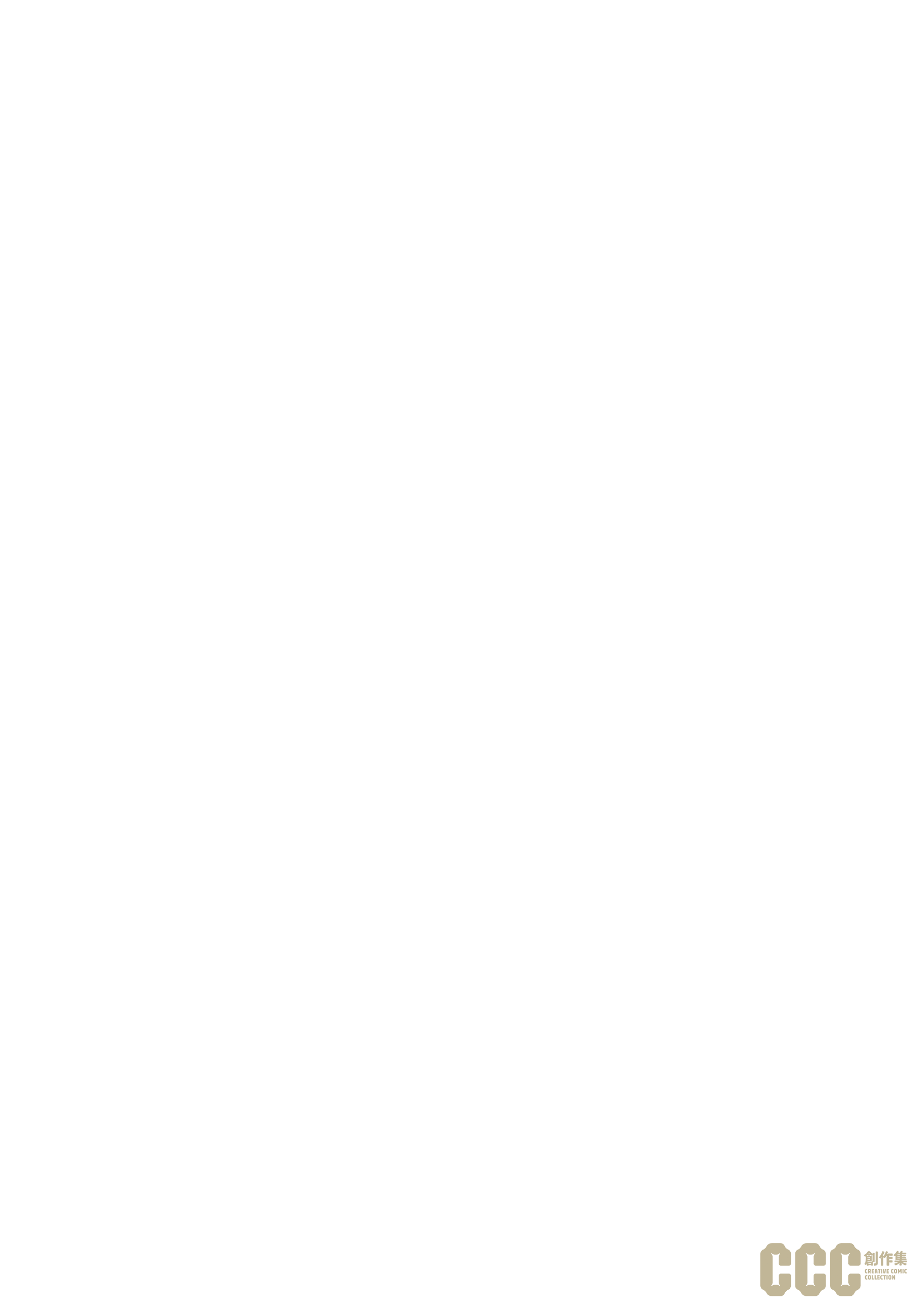 （請務必勾選）我已閱讀完畢上述規定，當我完成投稿程序，即代表我同意本投稿須知及規定作品名稱 繪製形式繪製形式預計繪製回數請暫定一個作品名稱頁漫/條漫、黑白/全彩頁漫/條漫、黑白/全彩提案人/提案單位提案人/提案單位提案人/提案單位提案人/提案單位請附筆名、相關創作經歷、過去作品試閱連結等，如提案者為出版單位，請附上執筆作者介紹請附筆名、相關創作經歷、過去作品試閱連結等，如提案者為出版單位，請附上執筆作者介紹請附筆名、相關創作經歷、過去作品試閱連結等，如提案者為出版單位，請附上執筆作者介紹請附筆名、相關創作經歷、過去作品試閱連結等，如提案者為出版單位，請附上執筆作者介紹Logline/sloganLogline/sloganLogline/sloganLogline/slogan請用一句話概述整個故事請用一句話概述整個故事請用一句話概述整個故事請用一句話概述整個故事故事整體架構故事整體架構故事整體架構故事整體架構請用1000-3000字以內，分話描述含起承轉合的劇情走向、世界觀、主要角色等。請用1000-3000字以內，分話描述含起承轉合的劇情走向、世界觀、主要角色等。請用1000-3000字以內，分話描述含起承轉合的劇情走向、世界觀、主要角色等。請用1000-3000字以內，分話描述含起承轉合的劇情走向、世界觀、主要角色等。目標讀者族群目標讀者族群作品類型、關鍵字作品類型、關鍵字性別、年齡層、特定族群等。性別、年齡層、特定族群等。奇幻、校園、戀愛……等。奇幻、校園、戀愛……等。可提供故事想像畫面可提供故事想像畫面可提供故事想像畫面可提供故事想像畫面提供人物設定草圖，或是想像的畫面初步草圖。提供人物設定草圖，或是想像的畫面初步草圖。提供人物設定草圖，或是想像的畫面初步草圖。提供人物設定草圖，或是想像的畫面初步草圖。